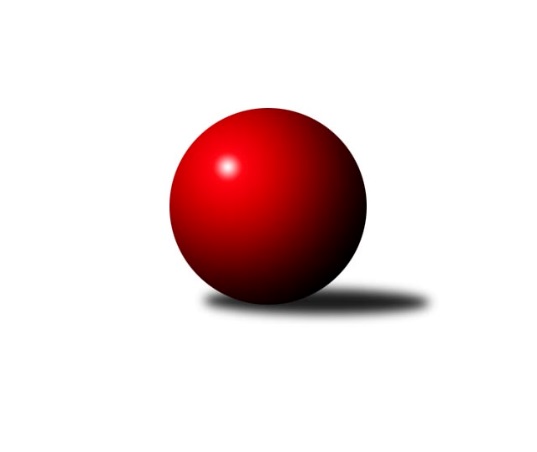 Č.14Ročník 2013/2014	11.1.2014Nejlepšího výkonu v tomto kole: 2623 dosáhlo družstvo: TJ Sokol MohelniceKrajský přebor OL 2013/2014Výsledky 14. kolaSouhrnný přehled výsledků:TJ Kovohutě Břidličná ˝B˝	- TJ Kovohutě Břidličná ˝A˝	12:4	2436:2408		10.1.KK PEPINO Bruntál	- KK Šumperk ˝B˝	11:5	2254:2136		10.1.TJ  Krnov ˝B˝	- Spartak Přerov ˝C˝	12:4	2379:2355		11.1.TJ Tatran Litovel	- TJ Horní Benešov ˝C˝	10:6	2497:2474		11.1.TJ Sokol Mohelnice	- SKK Jeseník ˝B˝	14:2	2623:2503		11.1.KKŽ Šternberk ˝A˝	- KK Zábřeh  ˝C˝	6:10	2317:2362		11.1.Tabulka družstev:	1.	KK Jiskra Rýmařov ˝B˝	12	9	1	2	123 : 69 	 	 2468	19	2.	TJ Kovohutě Břidličná ˝A˝	13	9	1	3	130 : 78 	 	 2450	19	3.	TJ Horní Benešov ˝C˝	13	9	0	4	134 : 74 	 	 2480	18	4.	TJ Sokol Mohelnice	13	8	2	3	122 : 86 	 	 2498	18	5.	Spartak Přerov ˝C˝	13	8	0	5	109 : 99 	 	 2485	16	6.	TJ  Krnov ˝B˝	13	6	2	5	105 : 103 	 	 2380	14	7.	KK Šumperk ˝B˝	13	6	0	7	110 : 98 	 	 2439	12	8.	TJ Tatran Litovel	13	6	0	7	90 : 118 	 	 2396	12	9.	KK PEPINO Bruntál	13	5	1	7	95 : 113 	 	 2410	11	10.	TJ Kovohutě Břidličná ˝B˝	13	4	2	7	92 : 116 	 	 2483	10	11.	SKK Jeseník ˝B˝	13	5	0	8	92 : 116 	 	 2366	10	12.	KK Zábřeh  ˝C˝	13	2	1	10	69 : 139 	 	 2358	5	13.	KKŽ Šternberk ˝A˝	13	2	0	11	73 : 135 	 	 2352	4Podrobné výsledky kola:	 TJ Kovohutě Břidličná ˝B˝	2436	12:4	2408	TJ Kovohutě Břidličná ˝A˝	Zdeněk Chmela st.	 	 197 	 205 		402 	 0:2 	 433 	 	216 	 217		Čestmír Řepka	Petr Otáhal	 	 187 	 227 		414 	 2:0 	 405 	 	209 	 196		Jiří Večeřa	Miloslav Krchov	 	 192 	 221 		413 	 2:0 	 388 	 	191 	 197		Jan Doseděl	Zdeněk Fiury ml.	 	 211 	 209 		420 	 2:0 	 384 	 	208 	 176		Tomáš Fiury	Zdeněk Chmela ml.	 	 197 	 182 		379 	 0:2 	 424 	 	199 	 225		Ivo Mrhal st.	Josef Veselý	 	 202 	 206 		408 	 2:0 	 374 	 	189 	 185		Jiří Procházkarozhodčí: Nejlepší výkon utkání: 433 - Čestmír Řepka	 KK PEPINO Bruntál	2254	11:5	2136	KK Šumperk ˝B˝	Richard Janalík	 	 182 	 185 		367 	 2:0 	 318 	 	156 	 162		Milan Vymazal	František Ocelák	 	 178 	 188 		366 	 1:1 	 366 	 	193 	 173		Miroslav Mrkos	Pavel Dvořák	 	 180 	 180 		360 	 0:2 	 385 	 	177 	 208		Marek Zapletal	Josef Novotný	 	 169 	 190 		359 	 0:2 	 368 	 	172 	 196		Petr Matějka	Tomáš Janalík	 	 203 	 213 		416 	 2:0 	 349 	 	183 	 166		Gustav Vojtek	Lukáš Janalík	 	 210 	 176 		386 	 2:0 	 350 	 	186 	 164		Josef Suchanrozhodčí: Nejlepší výkon utkání: 416 - Tomáš Janalík	 TJ  Krnov ˝B˝	2379	12:4	2355	Spartak Přerov ˝C˝	Vladimír Vavrečka	 	 194 	 228 		422 	 2:0 	 404 	 	201 	 203		Libor Daňa	Miluše Rychová	 	 216 	 196 		412 	 2:0 	 389 	 	208 	 181		Jaroslav Krejčí	Vítězslav Kadlec	 	 172 	 173 		345 	 0:2 	 403 	 	205 	 198		Michal Symerský	Jiří Jedlička	 	 209 	 193 		402 	 2:0 	 360 	 	173 	 187		Jaroslav Pěcha *1	František Vícha	 	 209 	 182 		391 	 0:2 	 430 	 	208 	 222		Jan Lenhart	Lukáš Vaněk	 	 202 	 205 		407 	 2:0 	 369 	 	195 	 174		Jiří Kohoutekrozhodčí: střídání: *1 od 51. hodu Tomáš HavlíčekNejlepší výkon utkání: 430 - Jan Lenhart	 TJ Tatran Litovel	2497	10:6	2474	TJ Horní Benešov ˝C˝	Jiří Kráčmar	 	 222 	 214 		436 	 0:2 	 445 	 	211 	 234		Jaromír Hendrych st.	Stanislav Brosinger	 	 207 	 188 		395 	 0:2 	 399 	 	202 	 197		Michal Rašťák	Ludvík Vymazal	 	 207 	 201 		408 	 2:0 	 404 	 	190 	 214		Miloslav Petrů	Jaroslav Vidim	 	 210 	 217 		427 	 2:0 	 420 	 	203 	 217		Michal Vavrák	Miroslav Sigmund	 	 201 	 195 		396 	 0:2 	 422 	 	203 	 219		David Láčík	Jaromír Janošec	 	 225 	 210 		435 	 2:0 	 384 	 	192 	 192		Luděk Zemanrozhodčí: Nejlepší výkon utkání: 445 - Jaromír Hendrych st.	 TJ Sokol Mohelnice	2623	14:2	2503	SKK Jeseník ˝B˝	Zdeněk Sobota	 	 193 	 242 		435 	 2:0 	 418 	 	228 	 190		Eva Křapková	Dagmar Jílková	 	 227 	 207 		434 	 0:2 	 439 	 	217 	 222		Jana Fousková	Jaroslav Jílek	 	 231 	 208 		439 	 2:0 	 413 	 	224 	 189		Karel Kučera	Zdeněk Šebesta	 	 214 	 220 		434 	 2:0 	 410 	 	206 	 204		Miroslav Setinský	Rostislav Krejčí	 	 221 	 232 		453 	 2:0 	 417 	 	216 	 201		Martin Zavacký	Tomáš Potácel	 	 228 	 200 		428 	 2:0 	 406 	 	215 	 191		Jaromíra Smejkalovározhodčí: Nejlepší výkon utkání: 453 - Rostislav Krejčí	 KKŽ Šternberk ˝A˝	2317	6:10	2362	KK Zábřeh  ˝C˝	Pavel Ďuriš st.	 	 161 	 177 		338 	 0:2 	 410 	 	206 	 204		Miroslav Štěpán	Petr Pick	 	 197 	 231 		428 	 2:0 	 387 	 	199 	 188		Jiří Karafiát	Pavel Smejkal	 	 197 	 189 		386 	 0:2 	 388 	 	197 	 191		Martin Vitásek	Emil Pick	 	 198 	 190 		388 	 2:0 	 373 	 	164 	 209		František Langer	Václav Gřešek	 	 205 	 207 		412 	 2:0 	 397 	 	204 	 193		Miroslav Bodanský	Jindřich Gavenda	 	 188 	 177 		365 	 0:2 	 407 	 	207 	 200		Václav Čamekrozhodčí: Nejlepší výkon utkání: 428 - Petr PickPořadí jednotlivců:	jméno hráče	družstvo	celkem	plné	dorážka	chyby	poměr kuž.	Maximum	1.	Zdeněk Fiury  ml.	TJ Kovohutě Břidličná ˝B˝	439.10	296.5	142.6	3.5	6/7	(459)	2.	Jaromír Hendrych ml. 	TJ Horní Benešov ˝C˝	434.98	300.0	134.9	5.7	6/8	(487)	3.	Jiří Kropáč 	-- volný los --	434.94	293.3	141.7	4.7	7/8	(503)	4.	Martin Mikeska 	KK Jiskra Rýmařov ˝B˝	434.59	299.8	134.7	5.0	7/7	(472)	5.	Lukáš Janalík 	KK PEPINO Bruntál	431.88	296.3	135.6	6.2	8/8	(457)	6.	Dušan Říha 	-- volný los --	428.10	295.6	132.5	4.4	8/8	(468)	7.	Zdeněk Chmela  ml.	TJ Kovohutě Břidličná ˝B˝	427.88	292.3	135.6	4.0	7/7	(447)	8.	Michal Symerský 	Spartak Přerov ˝C˝	427.83	293.7	134.2	5.5	6/8	(444)	9.	Tomáš Potácel 	TJ Sokol Mohelnice	426.71	285.2	141.5	5.6	7/7	(457)	10.	Leopold Jašek 	-- volný los --	425.10	287.7	137.4	3.7	7/8	(479)	11.	Ludvík Vymazal 	TJ Tatran Litovel	423.43	291.1	132.4	4.9	8/8	(456)	12.	Josef Mikeska 	KK Jiskra Rýmařov ˝B˝	422.76	287.5	135.3	5.9	7/7	(447)	13.	Jaromír Hendrych st. 	TJ Horní Benešov ˝C˝	422.29	288.0	134.3	5.4	8/8	(455)	14.	Rostislav Petřík 	Spartak Přerov ˝C˝	420.31	285.1	135.2	3.7	6/8	(476)	15.	Stanislav Brosinger 	TJ Tatran Litovel	420.24	289.0	131.3	6.6	6/8	(462)	16.	Jan Lenhart 	Spartak Přerov ˝C˝	420.08	290.4	129.7	6.6	6/8	(436)	17.	Gustav Vojtek 	KK Šumperk ˝B˝	418.54	289.0	129.5	6.1	8/8	(469)	18.	Jaroslav Pěcha 	Spartak Přerov ˝C˝	417.56	295.7	121.8	9.1	6/8	(436)	19.	Jan Doseděl 	TJ Kovohutě Břidličná ˝A˝	417.55	290.1	127.5	6.1	7/7	(442)	20.	Radek Malíšek 	-- volný los --	417.08	287.0	130.0	4.4	8/8	(467)	21.	Rostislav Krejčí 	TJ Sokol Mohelnice	416.98	288.2	128.8	5.4	7/7	(453)	22.	Miluše Rychová 	TJ  Krnov ˝B˝	416.89	287.6	129.3	6.9	6/8	(447)	23.	Karel Kučera 	SKK Jeseník ˝B˝	416.71	291.3	125.4	6.3	6/8	(444)	24.	David Láčík 	TJ Horní Benešov ˝C˝	416.25	290.4	125.9	8.2	8/8	(482)	25.	Petr Chlachula 	KK Jiskra Rýmařov ˝B˝	415.12	288.3	126.8	7.2	7/7	(464)	26.	Dagmar Jílková 	TJ Sokol Mohelnice	415.03	290.2	124.8	8.4	6/7	(468)	27.	Ivo Mrhal  st.	TJ Kovohutě Břidličná ˝A˝	414.82	282.2	132.6	5.8	7/7	(443)	28.	Jiří Kohoutek 	Spartak Přerov ˝C˝	414.09	293.9	120.2	7.4	8/8	(460)	29.	Tomáš Janalík 	KK PEPINO Bruntál	413.70	287.5	126.2	5.4	8/8	(434)	30.	Petr Matějka 	KK Šumperk ˝B˝	413.20	286.3	126.9	5.9	8/8	(460)	31.	Jan Körner 	KK Zábřeh  ˝C˝	412.41	280.8	131.6	6.4	7/8	(439)	32.	Leoš Řepka 	TJ Kovohutě Břidličná ˝A˝	411.80	278.6	133.2	5.2	7/7	(443)	33.	Zdeněk Šebesta 	TJ Sokol Mohelnice	411.71	287.7	124.0	7.0	7/7	(472)	34.	Jaromíra Smejkalová 	SKK Jeseník ˝B˝	411.37	279.4	131.9	4.4	7/8	(449)	35.	Miloslav Krchov 	TJ Kovohutě Břidličná ˝B˝	410.70	285.4	125.4	5.3	5/7	(430)	36.	Jiří Procházka 	TJ Kovohutě Břidličná ˝A˝	410.55	285.6	124.9	6.0	7/7	(429)	37.	Petr Pick 	KKŽ Šternberk ˝A˝	409.79	294.6	115.2	6.6	6/7	(433)	38.	Michal Strachota 	KK Šumperk ˝B˝	407.92	290.5	117.4	9.6	6/8	(463)	39.	Luděk Zeman 	TJ Horní Benešov ˝C˝	407.69	287.3	120.4	8.0	7/8	(509)	40.	Jiří Polášek 	KK Jiskra Rýmařov ˝B˝	407.32	283.3	124.1	7.8	7/7	(454)	41.	Zdeněk Chmela  st.	TJ Kovohutě Břidličná ˝B˝	406.97	283.3	123.7	8.4	7/7	(443)	42.	Jaroslav Jílek 	TJ Sokol Mohelnice	406.94	286.2	120.7	7.7	7/7	(466)	43.	Michal Vavrák 	TJ Horní Benešov ˝C˝	405.00	282.5	122.5	8.4	8/8	(460)	44.	Milan Vymazal 	KK Šumperk ˝B˝	404.82	282.6	122.2	7.8	8/8	(458)	45.	Vladimír Vavrečka 	TJ  Krnov ˝B˝	404.37	283.5	120.9	5.8	7/8	(444)	46.	Jindřich Gavenda 	KKŽ Šternberk ˝A˝	403.73	280.2	123.6	6.4	6/7	(427)	47.	Jiří Jedlička 	TJ  Krnov ˝B˝	403.70	281.3	122.4	10.4	8/8	(438)	48.	Marek Hampl 	KK Jiskra Rýmařov ˝B˝	403.61	283.2	120.4	7.5	7/7	(453)	49.	Jiří Večeřa 	TJ Kovohutě Břidličná ˝A˝	402.04	280.6	121.5	6.2	7/7	(450)	50.	Václav Čamek 	KK Zábřeh  ˝C˝	401.02	278.2	122.8	8.6	8/8	(454)	51.	Rudolf Starchoň 	KK Jiskra Rýmařov ˝B˝	400.33	285.5	114.8	8.1	5/7	(428)	52.	Jan Tögel 	-- volný los --	400.20	278.9	121.3	7.3	7/8	(448)	53.	Miroslav Mrkos 	KK Šumperk ˝B˝	400.05	277.8	122.2	8.3	7/8	(469)	54.	Jaroslav Vidim 	TJ Tatran Litovel	399.38	284.1	115.2	7.6	8/8	(442)	55.	Michal Rašťák 	TJ Horní Benešov ˝C˝	398.02	284.4	113.6	8.9	8/8	(447)	56.	Vítězslav Kadlec 	TJ  Krnov ˝B˝	397.32	278.6	118.8	9.2	8/8	(489)	57.	František Ocelák 	KK PEPINO Bruntál	396.25	281.7	114.5	8.9	8/8	(453)	58.	Václav Gřešek 	KKŽ Šternberk ˝A˝	394.40	273.1	121.3	9.3	5/7	(431)	59.	František Vícha 	TJ  Krnov ˝B˝	393.71	279.1	114.6	7.0	8/8	(434)	60.	Martin Zavacký 	SKK Jeseník ˝B˝	393.50	277.9	115.6	9.1	7/8	(467)	61.	Miroslav Bodanský 	KK Zábřeh  ˝C˝	391.15	274.8	116.3	9.3	8/8	(448)	62.	Petr Otáhal 	TJ Kovohutě Břidličná ˝B˝	391.00	282.0	109.0	8.6	5/7	(414)	63.	Richard Janalík 	KK PEPINO Bruntál	389.55	277.0	112.5	8.4	7/8	(421)	64.	Pavel Ďuriš st. 	KKŽ Šternberk ˝A˝	389.00	274.6	114.4	8.1	5/7	(405)	65.	Zdeněk Vojáček 	KKŽ Šternberk ˝A˝	388.93	272.5	116.4	8.8	7/7	(413)	66.	Jana Fousková 	SKK Jeseník ˝B˝	387.57	274.8	112.8	8.6	8/8	(454)	67.	Miroslav Sigmund 	TJ Tatran Litovel	387.42	282.0	105.4	10.9	6/8	(470)	68.	František Všetička 	-- volný los --	387.25	274.3	112.9	8.6	6/8	(421)	69.	Pavel Dvořák 	KK PEPINO Bruntál	385.39	273.7	111.7	9.4	8/8	(456)	70.	František Langer 	KK Zábřeh  ˝C˝	382.44	272.5	110.0	9.4	8/8	(424)	71.	Pavel Smejkal 	KKŽ Šternberk ˝A˝	380.60	273.4	107.2	10.2	7/7	(413)	72.	Eva Křapková 	SKK Jeseník ˝B˝	380.25	265.7	114.5	10.6	8/8	(426)		Petr Kozák 	TJ Horní Benešov ˝C˝	448.50	295.0	153.5	3.5	2/8	(488)		Rostislav Cundrla 	SKK Jeseník ˝B˝	447.22	295.9	151.3	2.9	3/8	(475)		Petr Dankovič ml. 	TJ Horní Benešov ˝C˝	440.00	296.0	144.0	4.0	1/8	(440)		Jaromír Janošec 	TJ Tatran Litovel	436.63	286.4	150.3	4.6	4/8	(461)		Pavel Ďuriš ml. 	KKŽ Šternberk ˝A˝	436.00	311.0	125.0	8.0	1/7	(436)		Iveta Krejčová 	TJ Sokol Mohelnice	431.25	292.8	138.5	5.0	2/7	(439)		Dušan Sedláček 	TJ Sokol Mohelnice	427.00	288.0	139.0	5.0	1/7	(427)		Stanislav Beňa  st.	Spartak Přerov ˝C˝	426.00	297.8	128.2	6.5	2/8	(445)		Petr Šrot 	KK Šumperk ˝B˝	425.00	301.0	124.0	9.0	1/8	(425)		Josef Veselý 	TJ Kovohutě Břidličná ˝B˝	421.58	294.3	127.3	7.2	4/7	(454)		Jaroslav Krejčí 	Spartak Přerov ˝C˝	420.40	290.5	129.9	4.5	5/8	(455)		Libor Čermák 	-- volný los --	419.63	286.9	132.8	5.8	4/8	(446)		Lukáš Vaněk 	TJ  Krnov ˝B˝	416.00	289.0	127.0	5.5	1/8	(425)		Marek Zapletal 	KK Šumperk ˝B˝	415.75	282.8	132.9	3.3	3/8	(463)		Ludovít Kumi 	TJ Sokol Mohelnice	415.75	286.6	129.1	5.4	4/7	(485)		Čestmír Řepka 	TJ Kovohutě Břidličná ˝A˝	415.50	282.0	133.5	3.5	2/7	(433)		Josef Šrámek 	-- volný los --	415.25	289.3	125.9	4.5	3/8	(480)		Zdeněk Fiury  st.	TJ Kovohutě Břidličná ˝B˝	415.08	286.8	128.3	5.8	4/7	(429)		Václav Pumprla 	Spartak Přerov ˝C˝	414.96	289.3	125.7	4.5	4/8	(450)		Libor Daňa 	Spartak Přerov ˝C˝	411.38	286.3	125.1	5.8	4/8	(434)		Zdeněk Sobota 	TJ Sokol Mohelnice	411.08	290.1	121.0	6.7	4/7	(440)		Adam Běláška 	KK Šumperk ˝B˝	411.00	291.0	120.0	6.7	3/8	(424)		Jiří Kráčmar 	TJ Tatran Litovel	409.40	278.9	130.5	5.4	5/8	(436)		Emil Pick 	KKŽ Šternberk ˝A˝	408.04	283.5	124.6	6.3	4/7	(437)		Kamil Vinklárek 	KKŽ Šternberk ˝A˝	408.00	270.0	138.0	9.0	1/7	(408)		Tomáš Fiury 	TJ Kovohutě Břidličná ˝A˝	407.93	281.8	126.1	4.5	4/7	(425)		Miroslav Štěpán 	KK Zábřeh  ˝C˝	406.83	279.3	127.5	9.5	3/8	(429)		Vladimír Štrbík 	TJ Kovohutě Břidličná ˝B˝	405.25	280.9	124.4	8.8	4/7	(441)		Miloslav Petrů 	TJ Horní Benešov ˝C˝	404.00	279.0	125.0	13.0	1/8	(404)		Jiří Karafiát 	KK Zábřeh  ˝C˝	401.48	278.3	123.2	8.2	5/8	(466)		Tomáš Havlíček 	Spartak Přerov ˝C˝	401.17	278.5	122.7	7.2	2/8	(425)		Michal Ihnát 	KK Jiskra Rýmařov ˝B˝	401.10	285.8	115.3	10.8	2/7	(428)		Josef Novotný 	KK PEPINO Bruntál	399.17	269.8	129.3	5.2	2/8	(430)		Martin Vitásek 	KK Zábřeh  ˝C˝	399.00	279.7	119.3	7.7	3/8	(419)		Petra Rozsypalová 	SKK Jeseník ˝B˝	398.00	277.0	121.0	10.3	3/8	(451)		Miroslav Setinský 	SKK Jeseník ˝B˝	396.10	286.6	109.6	8.3	4/8	(423)		Anna Drlíková 	TJ Sokol Mohelnice	395.00	289.0	106.0	9.5	2/7	(414)		Jaromír Čech 	TJ  Krnov ˝B˝	393.25	281.6	111.7	9.7	5/8	(427)		Anna Dosedělová 	TJ Kovohutě Břidličná ˝A˝	390.50	273.5	117.0	8.5	2/7	(400)		Josef Suchan 	KK Šumperk ˝B˝	390.17	270.8	119.3	7.7	3/8	(452)		Přemysl Janalík 	KK PEPINO Bruntál	388.33	269.0	119.3	9.0	3/8	(440)		Jiří Srovnal 	KK Zábřeh  ˝C˝	387.20	279.1	108.1	11.4	5/8	(422)		Martin Kaduk 	KK PEPINO Bruntál	383.50	277.5	106.0	10.0	2/8	(405)		Jan Kolář 	KK Zábřeh  ˝C˝	383.22	269.9	113.3	8.2	3/8	(430)		Jaroslav Zelinka 	TJ Kovohutě Břidličná ˝A˝	382.50	267.0	115.5	9.0	2/7	(384)		Jiří Vrobel 	TJ Tatran Litovel	380.00	271.0	109.0	10.3	3/8	(407)		Pavel Pěruška 	TJ Tatran Litovel	377.00	281.0	96.0	16.0	1/8	(377)		Zdeněk Hudec 	KK PEPINO Bruntál	375.47	268.0	107.5	11.7	5/8	(409)		Jaroslav Ďulík 	TJ Tatran Litovel	373.85	267.3	106.6	9.5	5/8	(414)		Václav Šubert 	KKŽ Šternberk ˝A˝	373.25	266.3	107.0	10.3	4/7	(385)		Miroslav Adámek 	KK Šumperk ˝B˝	369.50	267.0	102.5	16.5	2/8	(392)		Ota Pidima 	TJ Kovohutě Břidličná ˝A˝	364.00	250.0	114.0	5.0	1/7	(364)		Jana Ovčačíková 	KK Jiskra Rýmařov ˝B˝	364.00	283.0	81.0	15.0	1/7	(364)		Jitka Kovalová 	TJ  Krnov ˝B˝	363.00	252.3	110.7	12.7	3/8	(373)		Pavel Jalůvka 	TJ  Krnov ˝B˝	360.00	266.3	93.8	13.8	2/8	(395)		Alena Vrbová 	SKK Jeseník ˝B˝	355.47	254.1	101.4	12.5	5/8	(404)		Martin Hampl 	TJ Tatran Litovel	339.67	240.7	99.0	15.7	3/8	(376)		Luboš Blinka 	TJ Tatran Litovel	337.00	261.0	76.0	21.0	1/8	(337)Sportovně technické informace:Starty náhradníků:registrační číslo	jméno a příjmení 	datum startu 	družstvo	číslo startu
Hráči dopsaní na soupisku:registrační číslo	jméno a příjmení 	datum startu 	družstvo	Program dalšího kola:15. kolo17.1.2014	pá	17:00	SKK Jeseník ˝B˝ - TJ Tatran Litovel	18.1.2014	so	9:00	TJ Sokol Mohelnice - TJ Kovohutě Břidličná ˝B˝				-- volný los -- - TJ  Krnov ˝B˝	18.1.2014	so	9:00	Spartak Přerov ˝C˝ - KKŽ Šternberk ˝A˝	18.1.2014	so	9:00	KK Zábřeh  ˝C˝ - KK PEPINO Bruntál	18.1.2014	so	12:30	KK Šumperk ˝B˝ - TJ Kovohutě Břidličná ˝A˝	18.1.2014	so	13:30	TJ Horní Benešov ˝C˝ - KK Jiskra Rýmařov ˝B˝	Nejlepší šestka kola - absolutněNejlepší šestka kola - absolutněNejlepší šestka kola - absolutněNejlepší šestka kola - absolutněNejlepší šestka kola - dle průměru kuželenNejlepší šestka kola - dle průměru kuželenNejlepší šestka kola - dle průměru kuželenNejlepší šestka kola - dle průměru kuželenNejlepší šestka kola - dle průměru kuželenPočetJménoNázev týmuVýkonPočetJménoNázev týmuPrůměr (%)Výkon1xRostislav KrejčíMohelnice4532xTomáš JanalíkPEPINO111.444162xDušan Říha---4471xJan LenhartSp.Přerov C110.174302xJaromír Hendrych st.Hor.Beneš.C4451xJaromír Hendrych st.Hor.Beneš.C108.834451xJana FouskováJeseník B4392xDušan Říha---108.794473xJaroslav JílekMohelnice4391xČestmír ŘepkaBřidličná A108.184331xJiří KráčmarLitovel4362xVladimír VavrečkaKrnov B108.12422